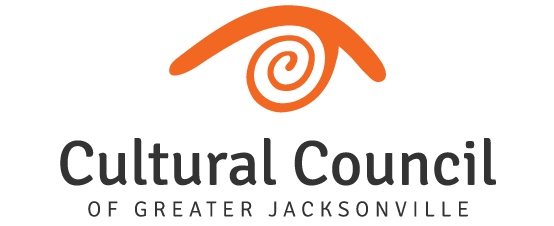 AGENDA CSGP COMMITTEE – OrientationWednesday, June 17, 2020PART ONE:  9-10 a.m.Welcome & Introductions 						Kenyon MerrittAdvocacy/City funding/COVID-19 Updates				Joy YoungEmergency Legislation - CSGPProcess Timeline 2020-2021						Amy PalmerDiscussion: conducting on-sitesApplicant Update							Amy PalmerOperating and program grantsDeclaration of Recusals						Amy PalmerCSGP Committee							Megan ReidFoundant Online System						Amy PalmerAdvice from returning members to newbies				Kenyon MerrittPART TWO:  10:15-11 a.m. 					New committee members stay for further trainingReturning committee members may leave or stay for review Break at discretion of the ChairCSGP Ordinance							Amy PalmerIntroduction to Ethics							Kenyon MerrittQuestions?Amy Palmer (apalmer@culturalcouncil.org; (904) 524-2706)Megan Reid (Megan@culturalcouncil.org; (904) 358-3600 x19)Opportunity for Public CommentHomework:  Due Monday, June 22 (related info/docs sent following meeting)State recusalsDemographic SurveyConfirm contact information to share with applicantsBio template and photoTry logging into online systemNext meeting:  9-11 a.m., Wednesday, July 8